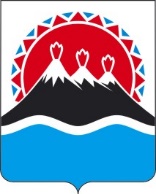 П О С Т А Н О В Л Е Н И ЕПРАВИТЕЛЬСТВАКАМЧАТСКОГО КРАЯ[Дата регистрации] № [Номер документа] г. Петропавловск-КамчатскийВ соответствии с абзацем третьим пункта 3.2 статьи 160.1 и абзацем третьим пункта 4 статьи 160.2 Бюджетного кодекса Российской Федерации ПРАВИТЕЛЬСТВО ПОСТАНОВЛЯЕТ:Утвердить перечень главных администраторов доходов краевого бюджета согласно приложению 1 к настоящему постановлению. Утвердить перечень главных администраторов источников финансирования дефицита краевого бюджета согласно приложению 2 к настоящему постановлению.Настоящее постановление вступает в силу после дня его официального опубликования и применяется к правоотношениям, возникающим при составлении и исполнении краевого бюджета, начиная с бюджета на 2022 год и на плановый период 2023 и 2024 годов.                                                                                 Приложение 1 к постановлению                                                                                  Правительства Камчатского края                                                                                 от__________№________Перечень главных администраторов доходов краевого бюджета* Администрирование доходов краевого бюджета по всем статьям, подстатьям соответствующей статьи, подвидам доходов бюджетов осуществляется главным администратором, указанным в группировочном коде бюджетной классификации                                                                                  Приложение 2 к постановлению                                                                                  Правительства Камчатского края                                                                     от__________№________Перечень главных администраторов источников финансирования дефицита краевого бюджета Об утверждении перечня главных администраторов доходов краевого бюджета, перечня главных администраторов источников финансирования дефицита краевого бюджета Врио Председателя Правительства – Первого вице - губернатора Камчатского края[горизонтальный штамп подписи 1]Е.А. Чекин№ п/пКод бюджетной классификации Российской ФедерацииКод бюджетной классификации Российской ФедерацииНаименование главного администратора доходов, наименование кода вида (подвида) доходов краевого бюджета№ п/пглавного администратора доходоввида (подвида) доходов краевого бюджетаНаименование главного администратора доходов, наименование кода вида (подвида) доходов краевого бюджета12341. Органы государственной власти Российской Федерации1. Органы государственной власти Российской Федерации1. Органы государственной власти Российской Федерации1. Органы государственной власти Российской Федерации1.1.048Дальневосточное межрегиональное управление Федеральной службы по надзору в сфере природопользования0481 12 01000 01 0000 120Плата за негативное воздействие на окружающую среду*1.2.053Федеральное агентство лесного хозяйства1 16 00000 00 0000 000Штрафы, санкции, возмещение ущерба*1.3.096Управление Федеральной службы по надзору в сфере связи, информационных технологий и массовых коммуникаций по Камчатскому краю0961 08 07130 01 0000 110Государственная пошлина за государственную регистрацию средства массовой информации, за внесение изменений в запись о регистрации средства массовой информации (в том числе связанных с изменением тематики или специализации), продукция которого предназначена для распространения преимущественно на территории субъекта Российской Федерации, территории муниципального образования1.4.100Управление Федерального казначейства по Камчатскому краю1001 03 02000 01 0000 110Акцизы по подакцизным товарам (продукции), производимым на территории Российской Федерации*1.5.106Дальневосточное межрегиональное Управление государственного автодорожного надзора 1061 16 00000 00 0000 000Штрафы, санкции, возмещение ущерба*1.6.141Федеральная служба по надзору в сфере защиты прав потребителей и благополучия человека1411 16 00000 00 0000 000Штрафы, санкции, возмещение ущерба*1.7.161Управление Федеральной антимонопольной службы по Камчатскому краю1611 16 00000 00 0000 000Штрафы, санкции, возмещение ущерба*1.8.177Главное управление Министерства Российской Федерации по делам гражданской обороны, чрезвычайным ситуациям и ликвидации последствий стихийных бедствий по Камчатскому краю1771 16 00000 00 0000 000Штрафы, санкции, возмещение ущерба*1.9.182Управление Федеральной налоговой службы по Камчатскому краю1821 01 01000 00 0000 110Налог на прибыль организаций*1821 01 02000 01 0000 110Налог на доходы физических лиц*1821 03 02000 01 0000 110Акцизы по подакцизным товарам (продукции), производимым на территории Российской Федерации*1821 05 01000 00 0000 110Налог, взимаемый в связи с применением упрощенной системы налогообложения*1821 05 03020 01 0000 110Единый сельскохозяйственный налог (за налоговые периоды, истекшие до 1 января 2011 года)1821 05 06000 01 0000 110Налог на профессиональный доход1821 06 02000 02 0000 110Налог на имущество организаций*1821 06 04000 02 0000 110Транспортный налог*1821 06 05000 02 0000 110Налог на игорный бизнес1821 07 01000 01 0000 110Налог на добычу полезных ископаемых*1821 07 04000 01 0000 110Сборы за пользование объектами животного мира и за пользование объектами водных биологических ресурсов*1821 08 07010 01 0000 110Государственная пошлина за государственную регистрацию юридического лица, физических лиц в качестве индивидуальных предпринимателей, изменений, вносимых в учредительные документы юридического лица, за государственную регистрацию ликвидации юридического лица и другие юридически значимые действия1821 08 07310 01 0000 110Государственная пошлина за повторную выдачу свидетельства о постановке на учет в налоговом органе1821 09 00000 00 0000 000Задолженность и перерасчеты по отмененным налогам, сборам и иным обязательным платежам*1821 12 02000 00 0000 120Платежи при пользовании недрами*1821 13 01020 01 0000 130Плата за предоставление сведений и документов, содержащихся в Едином государственном реестре юридических лиц и в Едином государственном реестре индивидуальных предпринимателей1821 16 00000 00 0000 000Штрафы, санкции, возмещение ущерба*1.10.187Министерство обороны Российской Федерации1871 16 00000 00 0000 000Штрафы, санкции, возмещение ущерба*1.11.188Управление Министерства внутренних дел Российской Федерации по Камчатскому краю1881 08 06000 01 0000 110 Государственная пошлина за совершение действий, связанных с приобретением гражданства Российской Федерации или выходом из гражданства Российской Федерации, а также с въездом в Российскую Федерацию или выездом из Российской Федерации1881 08 07100 01 0000 110 Государственная пошлина за выдачу и обмен паспорта гражданина Российской Федерации1881 08 07141 01 0000 110Государственная пошлина за государственную регистрацию транспортных средств и иные юридически значимые действия уполномоченных федеральных государственных органов, связанные с изменением и выдачей документов на транспортные средства, регистрационных знаков, водительских удостоверений1881 16 00000 00 0000 000Штрафы, санкции, возмещение ущерба*1.12.318Управление Министерства юстиции Российской Федерации по Камчатскому краю3181 08 07110 01 0000 110Государственная пошлина за государственную регистрацию межрегиональных, региональных и местных общественных объединений, отделений общественных объединений, а также за государственную регистрацию изменений их учредительных документов3181 08 07120 01 0000 110Государственная пошлина за государственную регистрацию политических партий и региональных отделений политических партий1.13.321Управление федеральной службы государственной регистрации, кадастра и картографии по Камчатскому краю3211 08 07020 01 0000 110 Государственная пошлина за государственную регистрацию прав, ограничений (обременений) прав на недвижимое имущество и сделок с ним3211 13 01031 01 0000 130Плата за предоставление сведений из Единого государственного реестра недвижимости1.14.322Управление Федеральной службы судебных приставов по Камчатскому краю и Чукотскому АО3221 16 00000 00 0000 000Штрафы, санкции, возмещение ущерба*2. Государственные органы Камчатского края2. Государственные органы Камчатского края2. Государственные органы Камчатского края2. Государственные органы Камчатского края2.1.801Законодательное Собрание Камчатского края8011 13 02992 02 0000 130Прочие доходы от компенсации затрат бюджетов субъектов Российской Федерации8011 16 00000 00 0000 000Штрафы, санкции, возмещение ущерба*8012 02 45142 02 0000 150Межбюджетные трансферты, передаваемые бюджетам субъектов Российской Федерации  на обеспечение членов Совета Федерации и их помощников в субъектах Российской Федерации8012 19 00000 02 0000 150Возврат остатков субсидий, субвенций и иных межбюджетных трансфертов, имеющих целевое назначение, прошлых лет из бюджетов субъектов Российской Федерации*2.2.802Контрольно-счетная палата Камчатского края8021 13 02992 02 0000 130Прочие доходы от компенсации затрат бюджетов субъектов Российской Федерации8021 16 00000 00 0000 000Штрафы, санкции, возмещение ущерба*2.3.803Правительство Камчатского края8031 13 02040 01 0000 130Доходы, поступающие в порядке возмещения бюджету субъекта Российской Федерации расходов, направленных на покрытие процессуальных издержек8031 13 02992 02 0000 130Прочие доходы от компенсации затрат бюджетов субъектов Российской Федерации2.4.804Аппарат Губернатора и Правительства Камчатского края8041 13 01992 02 0000 130Прочие доходы от оказания платных услуг (работ) получателями средств бюджетов субъектов Российской Федерации8041 13 02992 02 0000 130Прочие доходы от компенсации затрат бюджетов субъектов Российской Федерации8041 14 02022 02 0000 410Доходы от реализации имущества, находящегося в оперативном управлении учреждений, находящихся в ведении органов государственной власти субъектов Российской Федерации (за исключением имущества бюджетных и автономных учреждений субъектов Российской Федерации), в части реализации основных средств по указанному имуществу8041 14 02022 02 0000 440Доходы от реализации имущества, находящегося в оперативном управлении учреждений, находящихся в ведении органов государственной власти субъектов Российской Федерации (за исключением имущества бюджетных и автономных учреждений субъектов Российской Федерации), в части реализации материальных запасов по указанному имуществу8041 16 00000 00 0000 000Штрафы, санкции, возмещение ущерба*8042 02 45141 02 0000 150Межбюджетные трансферты, передаваемые бюджетам субъектов Российской Федерации  на обеспечение деятельности депутатов Государственной Думы и их помощников в избирательных округах8042 02 45142 02 0000 150Межбюджетные трансферты, передаваемые бюджетам субъектов Российской Федерации  на обеспечение членов Совета Федерации и их помощников в субъектах Российской Федерации8042 18 00000 02 0000 150Доходы бюджетов субъектов Российской Федерации от возврата бюджетами бюджетной системы Российской Федерации остатков субсидий, субвенций и иных межбюджетных трансфертов, имеющих целевое назначение, прошлых лет, а также от возврата организациями остатков субсидий прошлых лет*8042 19 00000 02 0000 150Возврат остатков субсидий, субвенций и иных межбюджетных трансфертов, имеющих целевое назначение, прошлых лет из бюджетов субъектов Российской Федерации*2.5.807Министерство сельского хозяйства, пищевой и перерабатывающей промышленности Камчатского края8071 13 01992 02 0000 130Прочие доходы от оказания платных услуг (работ) получателями средств бюджетов субъектов Российской Федерации8071 13 02992 02 0000 130Прочие доходы от компенсации затрат бюджетов субъектов Российской Федерации8071 14 02022 02 0000 440Доходы от реализации имущества, находящегося в оперативном управлении учреждений, находящихся в ведении органов государственной власти субъектов Российской Федерации (за исключением имущества бюджетных и автономных учреждений субъектов Российской Федерации), в части реализации материальных запасов по указанному имуществу8071 16 00000 00 0000 000Штрафы, санкции, возмещение ущерба*8072 02 25436 02 0000 150Субсидии бюджетам субъектов Российской Федерации на возмещение части затрат на уплату процентов по инвестиционным кредитам (займам) в агропромышленном комплексе8072 02 25480 02 0000 150Субсидии бюджетам субъектов Российской Федерации на создание системы поддержки фермеров и развитие сельской кооперации8072 02 25502 02 0000 150Субсидии бюджетам субъектов Российской Федерации на стимулирование развития приоритетных подотраслей агропромышленного комплекса и развитие малых форм хозяйствования8072 02 25508 02 0000 150Субсидии бюджетам субъектов Российской Федерации  на поддержку сельскохозяйственного производства по отдельным подотраслям растениеводства и животноводства8072 02 25576 02 0000 150Субсидии бюджетам субъектов Российской Федерации на обеспечение комплексного развития сельских территорий8072 02 45358 02 0000 150Межбюджетные трансферты бюджетам субъектов Российской Федерации на возмещение производителям зерновых культур части затрат на производство и реализацию зерновых культур8072 02 45433 02 0000 150Межбюджетные трансферты, передаваемые бюджетам субъектов Российской Федерации на возмещение части затрат на уплату процентов по инвестиционным кредитам (займам) в агропромышленном комплексе8072 02 49001 02 0000 150Межбюджетные трансферты, передаваемые бюджетам субъектов Российской Федерации, за счет средств резервного фонда Правительства Российской Федерации 8072 18 00000 02 0000 150Доходы бюджетов субъектов Российской Федерации от возврата бюджетами бюджетной системы Российской Федерации остатков субсидий, субвенций и иных межбюджетных трансфертов, имеющих целевое назначение, прошлых лет, а также от возврата организациями остатков субсидий прошлых лет*8072 19 00000 02 0000 150Возврат остатков субсидий, субвенций и иных межбюджетных трансфертов, имеющих целевое назначение, прошлых лет из бюджетов субъектов Российской Федерации*2.6.808Министерство природных ресурсов и экологии Камчатского края8081 08 07082 01 0000 110Государственная пошлина за совершение действий, связанных с лицензированием, с проведением аттестации в случаях, если такая аттестация предусмотрена законодательством Российской Федерации, зачисляемая в бюджеты субъектов Российской Федерации8081 08 07262 01 0000 110 Государственная пошлина за выдачу разрешения на выброс вредных (загрязняющих) веществ в атмосферный воздух стационарных источников, находящихся на объектах хозяйственной и иной деятельности, не подлежащих федеральному государственному экологическому контролю8081 08 07300 01 0000 110Прочие государственные пошлины за совершение прочих юридически значимых действий, подлежащие зачислению в бюджет субъекта Российской Федерации8081 12 02012 01 0000 120Разовые платежи за пользование недрами при наступлении определенных событий, оговоренных в лицензии, при пользовании недрами на территории Российской Федерации по участкам недр местного значения8081 12 02052 01 0000 120Плата за проведение государственной экспертизы запасов полезных ископаемых, геологической, экономической и экологической информации о предоставляемых в пользование участках недр местного значения8081 12 02102 02 0000 120Сборы за участие в конкурсе (аукционе) на право пользования участками недр местного значения8081 13 01992 02 0000 130Прочие доходы от оказания платных услуг (работ) получателями средств бюджетов субъектов Российской Федерации8081 13 02992 02 0000 130Прочие доходы от компенсации затрат бюджетов субъектов Российской Федерации8081 15 07020 01 0000 140Сборы, вносимые заказчиками документации, подлежащей государственной экологической экспертизе, организация и проведение которой осуществляются органами государственной власти субъектов Российской Федерации, рассчитанные в соответствии со сметой расходов на проведение государственной экологической экспертизы8081 16 00000 00 0000 000Штрафы, санкции, возмещение ущерба*8082 02 35128 02 0000 150Субвенции бюджетам субъектов Российской Федерации на осуществление отдельных полномочий в области водных отношений8082 18 00000 02 0000 150Доходы бюджетов субъектов Российской Федерации от возврата бюджетами бюджетной системы Российской Федерации остатков субсидий, субвенций и иных межбюджетных трансфертов, имеющих целевое назначение, прошлых лет, а также от возврата организациями остатков субсидий прошлых лет*8082 19 00000 02 0000 150Возврат остатков субсидий, субвенций и иных межбюджетных трансфертов, имеющих целевое назначение, прошлых лет из бюджетов субъектов Российской Федерации*2.7.809Министерство рыбного хозяйства Камчатского края8091 13 02992 02 0000 130Прочие доходы от компенсации затрат бюджетов субъектов Российской Федерации8091 16 00000 00 0000 000Штрафы, санкции, возмещение ущерба*2.8.810Министерство жилищно-коммунального хозяйства и энергетики Камчатского края8101 08 07282 01 0000 110Государственная пошлина за выдачу исполнительными органами государственной власти субъектов Российской Федерации документа об утверждении нормативов образования отходов производства и потребления и лимитов на их размещение, а также за переоформление и выдачу дубликата указанного документа8101 13 01992 02 0000 130 Прочие доходы от оказания платных услуг (работ) получателями средств бюджетов субъектов Российской Федерации8101 13 02992 02 0000 130Прочие доходы от компенсации затрат бюджетов субъектов Российской Федерации8101 16 00000 00 0000 000Штрафы, санкции, возмещение ущерба*8102 02 25243 02 0000 150Субсидии бюджетам субъектов Российской Федерации на строительство и реконструкцию (модернизацию) объектов питьевого водоснабжения8102 03 02080 02 0000 150Безвозмездные поступления в бюджеты субъектов Российской Федерации от государственной корпорации - Фонда содействия реформированию жилищно-коммунального хозяйства на обеспечение мероприятий по модернизации систем коммунальной инфраструктуры8102 18 00000 02 0000 150Доходы бюджетов субъектов Российской Федерации от возврата бюджетами бюджетной системы Российской Федерации остатков субсидий, субвенций и иных межбюджетных трансфертов, имеющих целевое назначение, прошлых лет, а также от возврата организациями остатков субсидий прошлых лет*8102 19 00000 02 0000 150Возврат остатков субсидий, субвенций и иных межбюджетных трансфертов, имеющих целевое назначение, прошлых лет из бюджетов субъектов Российской Федерации*2.9.811Министерство финансов Камчатского края8111 11 02102 02 0000 120Доходы от операций по управлению остатками средств на едином казначейском счете, зачисляемые в бюджеты субъектов Российской Федерации8111 11 03020 02 0000 120Проценты, полученные от предоставления бюджетных кредитов внутри страны за счет средств бюджетов субъектов Российской Федерации8111 11 09042 02 0000 120Прочие поступления от использования имущества, находящегося в собственности субъектов Российской Федерации (за исключением имущества бюджетных и автономных учреждений субъектов Российской Федерации, а также имущества государственных унитарных предприятий субъектов Российской Федерации, в том числе казенных)8111 13 02992 02 0000 130Прочие доходы от компенсации затрат бюджетов субъектов Российской Федерации8111 16 00000 00 0000 000Штрафы, санкции, возмещение ущерба*8111 17 01020 02 0000 180Невыясненные поступления, зачисляемые в бюджеты субъектов Российской Федерации8111 17 05020 02 0000 180Прочие неналоговые доходы бюджетов субъектов Российской Федерации8112 02 15001 02 0000 150Дотации бюджетам субъектов Российской Федерации на выравнивание бюджетной обеспеченности8112 02 15002 02 0000 150Дотации бюджетам субъектов Российской Федерации на поддержку мер по обеспечению сбалансированности бюджетов8112 02 15009 02 0000 150Дотации бюджетам субъектов Российской Федерации  на частичную компенсацию дополнительных расходов на повышение оплаты труда работников бюджетной сферы и иные цели8112 02 15010 02 0000 150Дотации бюджетам субъектов Российской Федерации, связанные с особым режимом безопасного функционирования закрытых административно-территориальных образований8112 02 15549 02 0000 150Дотации (гранты) бюджетам субъектов Российской Федерации за достижение показателей деятельности органов исполнительной власти субъектов Российской Федерации8112 02 15832 02 0000 150Дотации бюджетам субъектов Российской Федерации на поддержку мер по обеспечению сбалансированности бюджетов на оснащение (переоснащение) дополнительно создаваемого или перепрофилируемого коечного фонда медицинских организаций для оказания медицинской помощи больным новой коронавирусной инфекцией8112 02 15853 02 0000 150Дотации бюджетам субъектов Российской Федерации на поддержку мер по обеспечению сбалансированности бюджетов на реализацию мероприятий, связанных с обеспечением санитарно-эпидемиологической безопасности при подготовке к проведению общероссийского голосования по вопросу одобрения изменений в Конституцию Российской Федерации8112 02 15857 02 0000 150Дотации бюджетам субъектов Российской Федерации на поддержку мер по обеспечению сбалансированности бюджетов на финансовое обеспечение мероприятий по выплатам членам избирательных комиссий за условия работы, связанные с обеспечением санитарно-  эпидемиологической безопасности при подготовке и проведении общероссийского голосования по вопросу одобрения изменений в Конституцию Российской Федерации8112 02 35900 02 0000 150Единая субвенция бюджетам субъектов Российской Федерации и бюджету г. Байконура8112 02 35930 02 0000 150Субвенция на осуществление переданных полномочий Российской Федерации по государственной регистрации актов гражданского состояния за счет средств резервного фонда Правительства Российской Федерации8112 08 02000 02 0000 150Перечисления из бюджетов субъектов Российской Федерации (в бюджеты субъектов Российской Федерации) для осуществления возврата (зачета) излишне уплаченных или излишне взысканных сумм налогов, сборов и иных платежей, а также сумм процентов за несвоевременное осуществление такого возврата и процентов, начисленных на излишне взысканные суммы8112 18 00000 02 0000 150Доходы бюджетов субъектов Российской Федерации от возврата бюджетами бюджетной системы Российской Федерации остатков субсидий, субвенций и иных межбюджетных трансфертов, имеющих целевое назначение, прошлых лет, а также от возврата организациями остатков субсидий прошлых лет*8112 19 00000 02 0000 150Возврат остатков субсидий, субвенций и иных межбюджетных трансфертов, имеющих целевое назначение, прошлых лет из бюджетов субъектов Российской Федерации*2.10.812Министерство строительства и жилищной политики Камчатского края8121 11 05032 02 0000 120Доходы от сдачи в аренду имущества, находящегося в оперативном управлении органов государственной власти субъектов Российской Федерации и созданных ими учреждений (за исключением имущества бюджетных и автономных учреждений субъектов Российской Федерации)8121 11 05322 02 0000 120Плата по соглашениям об установлении сервитута, заключенным органами исполнительной власти субъектов Российской Федерации, государственными или муниципальными предприятиями либо государственными или муниципальными учреждениями в отношении земельных участков, находящихся в собственности субъектов Российской Федерации8121 11 09042 02 0000 120Прочие поступления от использования имущества, находящегося в собственности субъектов Российской Федерации (за исключением имущества бюджетных и автономных учреждений субъектов Российской Федерации, а также имущества государственных унитарных предприятий субъектов Российской Федерации, в том числе казенных)8121 13 01992 02 0000 130 Прочие доходы от оказания платных услуг (работ) получателями средств бюджетов субъектов Российской Федерации8121 13 02992 02 0000 130Прочие доходы от компенсации затрат бюджетов субъектов Российской Федерации8121 16 00000 00 0000 000Штрафы, санкции, возмещение ущерба*8122 02 25021 02 0000 150Субсидии бюджетам субъектов Российской Федерации на реализацию мероприятий по стимулированию программ развития жилищного строительства субъектов Российской Федерации8122 02 25113 02 0000 150Субсидии бюджетам субъектов Российской Федерации на софинансирование капитальных вложений в объекты государственной (муниципальной) собственности субъектов Российской Федерации и (или) софинансирование мероприятий, не относящихся к капитальным вложениям в объекты государственной (муниципальной) собственности субъектов Российской Федерации8122 02 25497 02 0000 150Субсидии бюджетам субъектов Российской Федерации на реализацию мероприятий по обеспечению жильем молодых семей8122 02 25540 02 0000 150Субсидии бюджетам субъектов Российской Федерации на реализацию мероприятий по повышению устойчивости жилых домов, основных объектов и систем жизнеобеспечения в сейсмических районах Российской Федерации8122 02 25555 02 0000 150Субсидии бюджетам субъектов Российской Федерации на реализацию программ формирования современной городской среды8122 02 27111 02 0000 150Субсидии бюджетам субъектов Российской Федерации на софинансирование капитальных вложений в объекты государственной собственности субъектов Российской Федерации8122 02 27139 02 0000 150Субсидии бюджетам субъектов Российской Федерации на софинансирование капитальных вложений в объекты государственной (муниципальной) собственности в рамках создания и модернизации объектов спортивной инфраструктуры региональной собственности для занятий физической культурой и спортом8122 02 35135 02 0000 150Субвенции бюджетам субъектов Российской Федерации на осуществление полномочий по обеспечению жильем отдельных категорий граждан, установленных Федеральным законом от 12 января 1995 года № 5-ФЗ «О ветеранах»8122 02 35176 02 0000 150Субвенции бюджетам субъектов Российской Федерации на осуществление полномочий по обеспечению жильем отдельных категорий граждан, установленных Федеральным законом от 24 ноября 1995 года № 181-ФЗ «О социальной защите инвалидов в Российской Федерации»8122 02 45424 02 0000 150Межбюджетные трансферты, передаваемые бюджетам субъектов Российской Федерации на создание комфортной городской среды в малых городах и исторических поселениях - победителях Всероссийского конкурса лучших проектов создания комфортной городской среды8122 03 02040 02 0000 150Безвозмездные поступления в бюджеты субъектов Российской Федерации от государственной корпорации - Фонда содействия реформированию жилищно-коммунального хозяйства на обеспечение мероприятий по переселению граждан из аварийного жилищного фонда, в том числе переселению граждан из аварийного жилищного фонда с учетом необходимости развития малоэтажного жилищного строительства8122 18 00000 02 0000 150Доходы бюджетов субъектов Российской Федерации от возврата бюджетами бюджетной системы Российской Федерации остатков субсидий, субвенций и иных межбюджетных трансфертов, имеющих целевое назначение, прошлых лет, а также от возврата организациями остатков субсидий прошлых лет*8122 19 00000 02 0000 150Возврат остатков субсидий, субвенций и иных межбюджетных трансфертов, имеющих целевое назначение, прошлых лет из бюджетов субъектов Российской Федерации*2.11.813Министерство образования Камчатского края8131 08 07082 01 0000 110Государственная пошлина за совершение действий, связанных с лицензированием, с проведением аттестации в случаях, если такая аттестация предусмотрена законодательством Российской Федерации, зачисляемая в бюджеты субъектов Российской Федерации8131 08 07380 01 0000 110Государственная пошлина за действия органов исполнительной власти субъектов Российской Федерации, связанные с государственной аккредитацией образовательных учреждений, осуществляемой в пределах переданных полномочий Российской Федерации в области образования8131 08 07390 01 0000 110Государственная пошлина за действия органов исполнительной власти субъектов Российской Федерации по проставлению апостиля на документах государственного образца об образовании, об ученых степенях и ученых званиях в пределах переданных полномочий Российской Федерации в области образования8131 13 02992 02 0000 130Прочие доходы от компенсации затрат бюджетов субъектов Российской Федерации8131 16 00000 00 0000 000Штрафы, санкции, возмещение ущерба*8132 02 25027 02 0000 150Субсидии бюджетам субъектов Российской Федерации на реализацию мероприятий государственной программы Российской Федерации "Доступная среда"8132 02 25097 02 0000 150Субсидии бюджетам субъектов Российской Федерации на создание в общеобразовательных организациях, расположенных в сельской местности и малых городах, условий для занятий физической культурой и спортом8132 02 25162 02 0000 150Субсидии бюджетам субъектов Российской Федерации на создание центров непрерывного повышения профессионального мастерства педагогических работников и центров оценки профессионального мастерства и квалификации педагогов8132 02 25169 02 0000 150Субсидии бюджетам субъектов Российской Федерации на создание (обновление) материально-технической базы для реализации основных и дополнительных общеобразовательных программ цифрового и гуманитарного профилей в общеобразовательных организациях, расположенных в сельской местности и малых городах8132 02 25173 02 0000 150Субсидии бюджетам субъектов Российской Федерации на создание детских технопарков "Кванториум"8132 02 25177 02 0000 150Субсидии бюджетам субъектов Российской Федерации на разработку и распространение в системе среднего профессионального образования новых образовательных технологий и формы опережающей профессиональной подготовки8132 02 25187 02 0000 150Субсидии бюджетам субъектов Российской Федерации на обновление материально-технической базы в организациях, осуществляющих образовательную деятельность исключительно по адаптированным основным общеобразовательным программам8132 02 25189 02 0000 150Субсидии бюджетам субъектов Российской Федерации на создание центров выявления и поддержки одаренных детей8132 02 25210 02 0000 150Субсидии бюджетам субъектов Российской Федерации на внедрение целевой модели цифровой образовательной среды в общеобразовательных организациях и профессиональных образовательных организациях8132 02 25219 02 0000 150Субсидии бюджетам субъектов Российской Федерации на создание центров цифрового образования детей8132 02 25230 02 0000 150Субсидии бюджетам субъектов Российской Федерации на создание новых мест в общеобразовательных организациях, расположенных в сельской местности и поселках городского типа8132 02 25232 02 0000 150Субсидии бюджетам субъектов Российской Федерации на создание дополнительных мест для детей в возрасте от 1,5 до 3 лет в образовательных организациях, осуществляющих образовательную деятельность по образовательным программам дошкольного образования8132 02 25247 02 0000 150Субсидии бюджетам субъектов Российской Федерации на создание мобильных технопарков "Кванториум"8132 02 25255 02 0000 150Субсидии бюджетам субъектов Российской Федерации на благоустройство зданий государственных и муниципальных общеобразовательных организаций в целях соблюдения требований к воздушно-тепловому режиму, водоснабжению и канализации8132 02 25256 02 0000 150Субсидии бюджетам субъектов Российской Федерации на единовременные компенсационные выплаты учителям, прибывшим (переехавшим) на работу в сельские населенные пункты, либо рабочие поселки, либо поселки городского типа, либо города с населением до 50 тысяч человек8132 02 25304 02 0000 150Субсидии бюджетам субъектов Российской Федерации на организацию бесплатного горячего питания обучающихся, получающих начальное общее образование в государственных и муниципальных образовательных организациях8133 02 25359 02 0000 150Субсидии бюджетам субъектов Российской Федерации на создание (обновление) материально-технической базы образовательных организаций, реализующих программы среднего профессионального образования8132 02 25481 02 0000 150Субсидии на реализацию мероприятий по формированию и обеспечению функционирования единой федеральной системы научно-методического сопровождения педагогических работников и управленческих кадров8132 02 25520 02 0000 150Субсидии бюджетам субъектов Российской Федерации на реализацию мероприятий по созданию в субъектах Российской Федерации новых мест в общеобразовательных организациях8132 02 25537 02 0000 150Субсидии бюджетам субъектов Российской Федерации на формирование современных управленческих и организационно-экономических механизмов в системе дополнительного образования детей в субъектах Российской Федерации8132 02 35260 02 0000 150Субвенции бюджетам субъектов Российской Федерации на выплату единовременного пособия при всех формах устройства детей, лишенных родительского попечения, в семью8132 02 45303 02 0000 150Межбюджетные трансферты бюджетам субъектов Российской Федерации на ежемесячное денежное вознаграждение за классное руководство педагогическим работникам государственных и муниципальных общеобразовательных организаций8132 02 49001 02 0000 150Межбюджетные трансферты, передаваемые бюджетам субъектов Российской Федерации, за счет средств резервного фонда Правительства Российской Федерации8132 18 00000 02 0000 150Доходы бюджетов субъектов Российской Федерации от возврата бюджетами бюджетной системы Российской Федерации остатков субсидий, субвенций и иных межбюджетных трансфертов, имеющих целевое назначение, прошлых лет, а также от возврата организациями остатков субсидий прошлых лет*8132 19 00000 02 0000 150Возврат остатков субсидий, субвенций и иных межбюджетных трансфертов, имеющих целевое назначение, прошлых лет из бюджетов субъектов Российской Федерации*2.12.814Министерство здравоохранения Камчатского края8141 13 01992 02 0000 130Прочие доходы от оказания платных услуг (работ) получателями средств бюджетов субъектов Российской Федерации8141 13 02992 02 0000 130Прочие доходы от компенсации затрат бюджетов субъектов Российской Федерации8141 16 00000 00 0000 000Штрафы, санкции, возмещение ущерба*8142 02 25114 02 0000 150Субсидии бюджетам субъектов Российской Федерации на реализацию региональных проектов "Создание единого цифрового контура в здравоохранении на основе единой государственной информационной системы здравоохранения (ЕГИСЗ)"8142 02 25138 02 0000 150Субсидии бюджетам субъектов Российской Федерации на единовременные компенсационные выплаты медицинским работникам (врачам, фельдшерам), прибывшим (переехавшим) на работу в сельские населенные пункты, либо рабочие поселки, либо поселки городского типа, либо города с населением до 50 тысяч человек8142 02 25190 02 0000 150Субсидии бюджетам субъектов Российской Федерации на переоснащение медицинских организаций, оказывающих медицинскую помощь больным с онкологическими заболеваниями8142 02 25192 02 0000 150Субсидии бюджетам субъектов Российской Федерации на оснащение оборудованием региональных сосудистых центров и первичных сосудистых отделений8142 02 25201 02 0000 150Субсидии бюджетам субъектов Российской Федерации на развитие паллиативной медицинской помощи8142 02 25202 02 0000 150Субсидии бюджетам субъектов Российской Федерации на реализацию мероприятий по предупреждению и борьбе с социально значимыми инфекционными заболеваниями8142 02 25365 02 0000 150Субсидии на софинансирование расходных обязательств субъектов Российской Федерации, возникающих при реализации региональных программ модернизации первичного звена здравоохранения8142 02 25402 02 0000 150Субсидии бюджетам субъектов Российской Федерации на софинансирование расходов, возникающих при оказании гражданам Российской Федерации высокотехнологичной медицинской помощи, не включенной в базовую программу обязательного медицинского страхования8142 02 25423 02 0000 150Субсидии бюджетам субъектов Российской Федерации на софинансирование расходных обязательств субъектов Российской Федерации, возникающих при модернизации лабораторий медицинских организаций субъектов Российской Федерации, осуществляющих диагностику инфекционных болезней8142 02 25554 02 0000 150Субсидии бюджетам субъектов Российской Федерации на обеспечение закупки авиационных работ в целях оказания медицинской помощи8142 02 25586 02 0000 150 Субсидии бюджетам субъектов Российской Федерации на обеспечение профилактики развития сердечно-сосудистых заболеваний и сердечно-сосудистых осложнений у пациентов высокого риска, находящихся на диспансерном наблюдении8142 02 35460 02 0000 150Субвенции бюджетам субъектов Российской Федерации на оказание отдельным категориям граждан социальной услуги по обеспечению лекарственными препаратами для медицинского применения по рецептам на лекарственные препараты, медицинскими изделиями по рецептам на медицинские изделия, а также специализированными продуктами лечебного питания для детей-инвалидов8142 02 45161 02 0000 150Межбюджетные трансферты, передаваемые бюджетам субъектов Российской Федерации на реализацию отдельных полномочий в области лекарственного обеспечения8142 02 45190 02 0000 150Межбюджетные трансферты, передаваемые бюджетам субъектов Российской Федерации на переоснащение медицинских организаций, оказывающих помощь больным онкологическими заболеваниями8142 02 45191 02 0000 150Межбюджетные трансферты, передаваемые бюджетам субъектов Российской Федерации на оснащение медицинских организаций передвижными медицинскими комплексами для оказания медицинской помощи жителям населенных пунктов с численностью населения до 100 человек8142 02 45192 02 0000 150Межбюджетные трансферты, передаваемые бюджетам субъектов Российской Федерации на оснащение оборудованием региональных сосудистых центров и первичных сосудистых отделений8142 02 45216 02 0000 150Межбюджетные трансферты, передаваемые бюджетам субъектов Российской Федерации на финансовое обеспечение расходов на организационные мероприятия, связанные с обеспечением лиц лекарственными препаратами, предназначенными для лечения больных гемофилией, муковисцидозом, гипофизарным нанизмом, болезнью Гоше, злокачественными новообразованиями лимфоидной, кроветворной и родственных им тканей, рассеянным склерозом, гемолитико-уремическим синдромом, юношеским артритом с системным началом, мукополисахаридозом I, II и VI типов, апластической анемией неуточненной, наследственным дефицитом факторов II (фибриногена), VII (лабильного), X (Стюарта-Прауэра), а также после трансплантации органов и (или) тканей8142 02 45468 02 0000 150Межбюджетные трансферты, передаваемые бюджетам субъектов Российской Федерации на проведение вакцинации против пневмококковой инфекции граждан старше трудоспособного возраста из групп риска, проживающих в организациях социального обслуживания8142 02 49001 02 0000 150Межбюджетные трансферты, передаваемые бюджетам субъектов Российской Федерации, за счет средств резервного фонда Правительства Российской Федерации8142 18 00000 02 0000 150Доходы бюджетов субъектов Российской Федерации от возврата бюджетами бюджетной системы Российской Федерации остатков субсидий, субвенций и иных межбюджетных трансфертов, имеющих целевое назначение, прошлых лет, а также от возврата организациями остатков субсидий прошлых лет*8142 19 00000 02 0000 150Возврат остатков субсидий, субвенций и иных межбюджетных трансфертов, имеющих целевое назначение, прошлых лет из бюджетов субъектов Российской Федерации*2.13.815Министерство социального благополучия и семейной политики Камчатского края8151 11 05322 02 0000 120Плата по соглашениям об установлении сервитута, заключенным органами исполнительной власти субъектов Российской Федерации, государственными или муниципальными предприятиями либо государственными или муниципальными учреждениями в отношении земельных участков, находящихся в собственности субъектов Российской Федерации8151 13 01992 02 0000 130Прочие доходы от оказания платных услуг (работ) получателями средств бюджетов субъектов Российской Федерации8151 13 02992 02 0000 130Прочие доходы от компенсации затрат бюджетов субъектов Российской Федерации8151 16 00000 00 0000 000Штрафы, санкции, возмещение ущерба*8152 02 25007 02 0000 150Субсидии бюджетам субъектов Российской Федерации на выплату региональных социальных доплат к пенсии8152 02 25027 02 0000 150Субсидии бюджетам субъектов Российской Федерации на реализацию мероприятий государственной программы Российской Федерации "Доступная среда"8152 02 25078 02 0000 150Субсидии бюджетам субъектов Российской Федерации на осуществление единовременной выплаты при рождении первого ребенка, а также предоставление регионального материнского (семейного) капитала при рождении второго ребенка в субъектах Российской Федерации, входящих в состав Дальневосточного федерального округа8152 02 25084 02 0000 150Субсидии бюджетам субъектов Российской Федерации на осуществление ежемесячной денежной выплаты, назначаемой в случае рождения третьего ребенка или последующих детей до достижения ребенком возраста трех лет8152 02 25163 02 0000 150Субсидии бюджетам субъектов Российской Федерации на создание системы долговременного ухода за гражданами пожилого возраста и инвалидами8152 02 25302 02 0000 150Субсидии бюджетам субъектов Российской Федерации на осуществление ежемесячных выплат на детей в возрасте от трех до семи лет включительно8152 02 25404 02 0000 150Субсидии бюджетам субъектов Российской Федерации на софинансирование расходов, связанных с оказанием государственной социальной помощи на основании социального контракта отдельным категориям граждан8152 02 25462 02 0000 150Субсидии бюджетам субъектов Российской Федерации на компенсацию отдельным категориям граждан оплаты взноса на капитальный ремонт общего имущества в многоквартирном доме8152 02 25514 02 0000 150Субсидии бюджетам субъектов Российской Федерации на реализацию мероприятий в сфере реабилитации и абилитации инвалидов8152 02 27121 02 0000 150Субсидии бюджетам субъектов Российской Федерации на софинансирование капитальных вложений в объекты государственной (муниципальной) собственности в рамках финансового обеспечения программ, направленных на обеспечение безопасных и комфортных условий предоставления социальных услуг в сфере социального обслуживания8152 02 35137 02 0000 150Субвенции бюджетам субъектов Российской Федерации на осуществление переданных полномочий Российской Федерации по предоставлению отдельных мер социальной поддержки граждан, подвергшихся воздействию радиации8152 02 35220 02 0000 150Субвенции бюджетам субъектов Российской Федерации на осуществление переданного полномочия Российской Федерации по осуществлению ежегодной денежной выплаты лицам, награжденным нагрудным знаком "Почетный донор России"8152 02 35240 02 0000 150Субвенции бюджетам субъектов Российской Федерации на выплату государственного единовременного пособия и ежемесячной денежной компенсации гражданам при возникновении поствакцинальных осложнений8152 02 35250 02 0000 150Субвенции бюджетам субъектов Российской Федерации на оплату жилищно-коммунальных услуг отдельным категориям граждан8152 02 35260 02 0000 150Субвенции бюджетам субъектов Российской Федерации на выплату единовременного пособия при всех формах устройства детей, лишенных родительского попечения, в семью8152 02 35270 02 0000 150Субвенции бюджетам субъектов Российской Федерации на выплату единовременного пособия беременной жене военнослужащего, проходящего военную службу по призыву, а также ежемесячного пособия на ребенка военнослужащего, проходящего военную службу по призыву8152 02 35280 02 0000 150Субвенции бюджетам субъектов Российской Федерации на выплаты инвалидам компенсаций страховых премий по договорам обязательного страхования гражданской ответственности владельцев транспортных средств8152 02 35380 02 0000 150Субвенции бюджетам субъектов Российской Федерации на выплату государственных пособий лицам, не подлежащим обязательному социальному страхованию на случай временной нетрудоспособности и в связи с материнством, и лицам, уволенным в связи с ликвидацией организаций (прекращением деятельности, полномочий физическими лицами)8152 02 35573 02 0000 150Субвенции бюджетам субъектов Российской Федерации на осуществление ежемесячной выплаты в связи с рождением (усыновлением) первого ребенка8152 02 49001 02 0000 150Межбюджетные трансферты, передаваемые бюджетам субъектов Российской Федерации, за счет средств резервного фонда Правительства Российской Федерации8152 18 00000 02 0000 150Доходы бюджетов субъектов Российской Федерации от возврата бюджетами бюджетной системы Российской Федерации остатков субсидий, субвенций и иных межбюджетных трансфертов, имеющих целевое назначение, прошлых лет, а также от возврата организациями остатков субсидий прошлых лет*8152 19 00000 02 0000 150Возврат остатков субсидий, субвенций и иных межбюджетных трансфертов, имеющих целевое назначение, прошлых лет из бюджетов субъектов Российской Федерации*2.14.816Министерство культуры Камчатского края8161 11 05322 02 0000 120Плата по соглашениям об установлении сервитута, заключенным органами исполнительной власти субъектов Российской Федерации, государственными или муниципальными предприятиями либо государственными или муниципальными учреждениями в отношении земельных участков, находящихся в собственности субъектов Российской Федерации8161 13 01992 02 0000 130Прочие доходы от оказания платных услуг (работ) получателями средств бюджетов субъектов Российской Федерации8161 13 02040 01 0000 130Доходы, поступающие в порядке возмещения бюджету субъекта Российской Федерации расходов, направленных на покрытие процессуальных издержек8161 13 02992 02 0000 130Прочие доходы от компенсации затрат бюджетов субъектов Российской Федерации8161 16 00000 00 0000 000Штрафы, санкции, возмещение ущерба*8162 02 25466 02 0000 150Субсидии бюджетам субъектов Российской Федерации на поддержку творческой деятельности и укрепление материально-технической базы муниципальных театров в населенных пунктах с численностью населения до 300 тысяч человек8162 02 25467 02 0000 150Субсидии бюджетам субъектов Российской Федерации на обеспечение развития и укрепления материально-технической базы домов культуры в населенных пунктах с числом жителей до 50 тысяч человек8162 02 25513 02 0000 150Субсидии бюджетам субъектов Российской Федерации на развитие сети учреждений культурно-досугового типа8162 02 25517 02 0000 150Субсидии бюджетам субъектов Российской Федерации на поддержку творческой деятельности и техническое оснащение детских и кукольных театров8162 02 25519 02 0000 150Субсидия бюджетам субъектов Российской Федерации на поддержку отрасли культуры8162 02 25590 02 0000 150Субсидии бюджетам субъектов Российской Федерации на техническое оснащение муниципальных музеев8162 02 25597 02 0000 150Субсидии бюджетам субъектов Российской Федерации на реконструкцию и капитальный ремонт муниципальных музеев8162 02 45453 02 0000 150Межбюджетные трансферты, передаваемые бюджетам субъектов Российской Федерации на создание виртуальных концертных залов8162 02 45454 02 0000 150Межбюджетные трансферты, передаваемые бюджетам субъектов Российской Федерации на создание модельных муниципальных библиотек8162 18 00000 02 0000 150Доходы бюджетов субъектов Российской Федерации от возврата бюджетами бюджетной системы Российской Федерации остатков субсидий, субвенций и иных межбюджетных трансфертов, имеющих целевое назначение, прошлых лет, а также от возврата организациями остатков субсидий прошлых лет*8162 19 00000 02 0000 150Возврат остатков субсидий, субвенций и иных межбюджетных трансфертов, имеющих целевое назначение, прошлых лет из бюджетов субъектов Российской Федерации*2.15.819Министерство специальных программ Камчатского края8191 13 01992 02 0000 130Прочие доходы от оказания платных услуг (работ) получателями средств бюджетов субъектов Российской Федерации8191 13 02992 02 0000 130Прочие доходы от компенсации затрат бюджетов субъектов Российской Федерации8191 14 02022 02 0000 410Доходы от реализации имущества, находящегося в оперативном управлении учреждений, находящихся в ведении органов государственной власти субъектов Российской Федерации (за исключением имущества бюджетных и автономных учреждений субъектов Российской Федерации), в части реализации основных средств по указанному имуществу8191 14 02022 02 0000 440Доходы от реализации имущества, находящегося в оперативном управлении учреждений, находящихся в ведении органов государственной власти субъектов Российской Федерации (за исключением имущества бюджетных и автономных учреждений субъектов Российской Федерации), в части реализации материальных запасов по указанному имуществу8191 16 00000 00 0000 000Штрафы, санкции, возмещение ущерба*8192 02 35118 00 0000 150Субвенции бюджетам субъектов Российской Федерации на осуществление первичного воинского учета на территориях, где отсутствуют военные комиссариаты8192 07 02030 02 0000 150Прочие безвозмездные поступления в бюджеты субъектов Российской Федерации8192 18 00000 02 0000 150Доходы бюджетов субъектов Российской Федерации от возврата бюджетами бюджетной системы Российской Федерации остатков субсидий, субвенций и иных межбюджетных трансфертов, имеющих целевое назначение, прошлых лет, а также от возврата организациями остатков субсидий прошлых лет*8192 19 00000 02 0000 150Возврат остатков субсидий, субвенций и иных межбюджетных трансфертов, имеющих целевое назначение, прошлых лет из бюджетов субъектов Российской Федерации*2.16.820Министерство цифрового развития Камчатского края8201 13 02062 02 0000 130Доходы, поступающие в порядке возмещения расходов, понесенных в связи с эксплуатацией имущества субъектов Российской Федерации8201 13 02992 02 0000 130Прочие доходы от компенсации затрат бюджетов субъектов Российской Федерации8201 16 00000 00 0000 000Штрафы, санкции, возмещение ущерба*8202 02 25008 02 0000 150Субсидии бюджетам субъектов Российской Федерации на обеспечение развития системы межведомственного электронного взаимодействия на территориях субъектов Российской Федерации8202 02 25028 02 0000 150Субсидии бюджетам субъектов Российской Федерации на поддержку региональных проектов в сфере информационных технологий8202 02 25117 02 0000 150Субсидии на формирование ИТ-инфраструктуры в государственных (муниципальных) образовательных организациях, реализующих программы общего образования, в соответствии с утвержденным стандартом для обеспечения в помещениях безопасного доступа к государственным, муниципальным и иным информационным системам, а также к сети "Интернет"8202 02 25589 02 0000 150Субсидии на обеспечение на участках мировых судей формирования и функционирования необходимой информационно-технологической и телекоммуникационной инфраструктуры для организации защищенного межведомственного электронного взаимодействия, приема исковых заявлений, направляемых в электронном виде, и организации участия в заседаниях мировых судов в режиме видео-конференц-связи8202 18 00000 02 0000 150Доходы бюджетов субъектов Российской Федерации от возврата бюджетами бюджетной системы Российской Федерации остатков субсидий, субвенций и иных межбюджетных трансфертов, имеющих целевое назначение, прошлых лет, а также от возврата организациями остатков субсидий прошлых лет*2.17.822Министерство имущественных и земельных отношений Камчатского края8221 11 01020 02 0000 120Доходы в виде прибыли, приходящейся на доли в уставных (складочных) капиталах хозяйственных товариществ и обществ, или дивидендов по акциям, принадлежащим субъектам Российской Федерации8221 11 05022 02 0000 120Доходы, получаемые в виде арендной платы, а также средства от продажи права на заключение договоров аренды за земли, находящиеся в собственности субъектов Российской Федерации (за исключением земельных участков бюджетных и автономных учреждений субъектов Российской Федерации)8221 11 05032 02 0000 120Доходы от сдачи в аренду имущества, находящегося в оперативном управлении органов государственной власти субъектов Российской Федерации и созданных ими учреждений (за исключением имущества бюджетных и автономных учреждений субъектов Российской Федерации)8221 11 05072 02 0000 120Доходы от сдачи в аренду имущества, составляющего казну субъекта Российской Федерации (за исключением земельных участков)8221 11 05322 02 0000 120Плата по соглашениям об установлении сервитута, заключенным органами исполнительной власти субъектов Российской Федерации, государственными или муниципальными предприятиями либо государственными или муниципальными учреждениями в отношении земельных участков, находящихся в собственности субъектов Российской Федерации8221 11 07012 02 0000 120Доходы от перечисления части прибыли, остающейся после уплаты налогов и иных обязательных платежей государственных унитарных предприятий субъектов Российской Федерации8221 11 08020 02 0000 120Средства, получаемые от передачи имущества, находящегося в собственности субъектов Российской Федерации (за исключением имущества бюджетных и автономных учреждений субъектов Российской Федерации, а также имущества государственных унитарных предприятий субъектов Российской Федерации, в том числе казенных), в залог, в доверительное управление8221 13 02992 02 0000 130Прочие доходы от компенсации затрат бюджетов субъектов Российской Федерации8221 14 01020 02 0000 410Доходы от продажи квартир, находящихся в собственности субъектов Российской Федерации8221 14 02022 02 0000 410Доходы от реализации имущества, находящегося в оперативном управлении учреждений, находящихся в ведении органов государственной власти субъектов Российской Федерации (за исключением имущества бюджетных и автономных учреждений субъектов Российской Федерации), в части реализации основных средств по указанному имуществу8221 14 02022 02 0000 440Доходы от реализации имущества, находящегося в оперативном управлении учреждений, находящихся в ведении органов государственной власти субъектов Российской Федерации (за исключением имущества бюджетных и автономных учреждений субъектов Российской Федерации), в части реализации материальных запасов по указанному имуществу8221 14 02023 02 0000 410Доходы от реализации иного имущества, находящегося в собственности субъектов Российской Федерации (за исключением имущества бюджетных и автономных учреждений субъектов Российской Федерации, а также имущества государственных унитарных предприятий субъектов Российской Федерации, в том числе казенных), в части реализации основных средств по указанному имуществу8221 14 02023 02 0000 440Доходы от реализации иного имущества, находящегося в собственности субъектов Российской Федерации (за исключением имущества бюджетных и автономных учреждений субъектов Российской Федерации, а также имущества государственных унитарных предприятий субъектов Российской Федерации, в том числе казенных), в части реализации материальных запасов по указанному имуществу8221 14 06022 02 0000 430Доходы от продажи земельных участков, находящихся в собственности субъектов Российской Федерации (за исключением земельных участков бюджетных и автономных учреждений субъектов Российской Федерации)8221 14 13020 02 0000 410Доходы от приватизации имущества, находящегося в собственности субъектов Российской Федерации, в части приватизации нефинансовых активов имущества казны8221 16 00000 00 0000 000Штрафы, санкции, возмещение ущерба*8221 17 05020 02 0000 180Прочие неналоговые доходы бюджетов субъектов Российской Федерации8222 02 25082 02 0000 150Субсидии бюджетам субъектов Российской Федерации на предоставление жилых помещений детям-сиротам и детям, оставшимся без попечения родителей, лицам из их числа по договорам найма специализированных жилых помещений8222 02 25511 02 0000 150Субсидии бюджетам субъектов Российской Федерации на проведение комплексных кадастровых работ8222 18 00000 02 0000 150Доходы бюджетов субъектов Российской Федерации от возврата бюджетами бюджетной системы Российской Федерации остатков субсидий, субвенций и иных межбюджетных трансфертов, имеющих целевое назначение, прошлых лет, а также от возврата организациями остатков субсидий прошлых лет*8222 19 00000 02 0000 150Возврат остатков субсидий, субвенций и иных межбюджетных трансфертов, имеющих целевое назначение, прошлых лет из бюджетов субъектов Российской Федерации*2.18.829Министерство труда и развития кадрового потенциала Камчатского края8291 13 02992 02 0000 130Прочие доходы от компенсации затрат бюджетов субъектов Российской Федерации8291 16 00000 00 0000 000Штрафы, санкции, возмещение ущерба*8292 02 25086 02 0000 150Субсидии бюджетам субъектов Российской Федерации на реализацию мероприятий, предусмотренных региональной программой переселения, включенной в Государственную программу по оказанию содействия добровольному переселению в Российскую Федерацию соотечественников, проживающих за рубежом8292 02 25291 02 0000 150Субсидии бюджетам субъектов Российской Федерации на повышение эффективности службы занятости8292 02 25294 02 0000 150Субсидии бюджетам субъектов Российской Федерации на организацию профессионального обучения и дополнительного профессионального образования лиц в возрасте 50-ти лет и старше, а также лиц предпенсионного возраста8292 02 25461 02 0000 150Субсидии бюджетам субъектов Российской Федерации на переобучение и повышение квалификации женщин в период отпуска по уходу за ребенком в возрасте до трех лет, а также женщин, имеющих детей дошкольного возраста, не состоящих в трудовых отношениях и обратившихся в органы службы занятости8292 02 25478 02 0000 150Субсидии бюджетам субъектов Российской Федерации на реализацию дополнительных мероприятий в сфере занятости населения8292 02 25569 02 0000 150Субсидии бюджетам субъектов Российской Федерации на переобучение, повышение квалификации работников предприятий в целях поддержки занятости и повышения эффективности рынка труда8292 02 35290 02 0000 150Субвенции бюджетам субъектов Российской Федерации на реализацию полномочий Российской Федерации по осуществлению социальных выплат безработным гражданам8292 02 49001 02 0000 150Межбюджетные трансферты, передаваемые бюджетам субъектов Российской Федерации, за счет средств резервного фонда Правительства Российской Федерации8292 18 00000 02 0000 150Доходы бюджетов субъектов Российской Федерации от возврата бюджетами бюджетной системы Российской Федерации остатков субсидий, субвенций и иных межбюджетных трансфертов, имеющих целевое назначение, прошлых лет, а также от возврата организациями остатков субсидий прошлых лет*8292 19 00000 02 0000 150Возврат остатков субсидий, субвенций и иных межбюджетных трансфертов, имеющих целевое назначение, прошлых лет из бюджетов субъектов Российской Федерации*2.19.832Агентство по ветеринарии Камчатского края8321 11 05322 02 0000 120Плата по соглашениям об установлении сервитута, заключенным органами исполнительной власти субъектов Российской Федерации, государственными или муниципальными предприятиями либо государственными или муниципальными учреждениями в отношении земельных участков, находящихся в собственности субъектов Российской Федерации8321 13 02992 02 0000 130Прочие доходы от компенсации затрат бюджетов субъектов Российской Федерации8321 16 00000 00 0000 000Штрафы, санкции, возмещение ущерба*8321 17 05020 02 0000 180Прочие неналоговые доходы бюджетов субъектов Российской Федерации8322 02 25251 02 0000 150Субсидии бюджетам субъектов Российской Федерации на государственную поддержку аккредитации ветеринарных лабораторий в национальной системе аккредитации8322 18 00000 02 0000 150Доходы бюджетов субъектов Российской Федерации от возврата бюджетами бюджетной системы Российской Федерации остатков субсидий, субвенций и иных межбюджетных трансфертов, имеющих целевое назначение, прошлых лет, а также от возврата организациями остатков субсидий прошлых лет*2.20.833Министерство транспорта и дорожного строительства Камчатского края8331 08 07142 01 0000 110Государственная пошлина за совершение действий уполномоченными органами исполнительной власти субъектов Российской Федерации, связанных с выдачей документов о проведении государственного технического осмотра тракторов, самоходных дорожно-строительных и иных самоходных машин и прицепов к ним, государственной регистрацией мототранспортных средств, прицепов, тракторов, самоходных дорожно-строительных и иных самоходных машин,  выдачей удостоверений тракториста-машиниста (тракториста), временных удостоверений на право управления самоходными машинами, в том числе взамен утраченных или пришедших в негодность8331 08 07172 01 0000 110Государственная пошлина за выдачу органом исполнительной власти субъекта Российской Федерации специального разрешения на движение по автомобильным дорогам транспортных средств, осуществляющих перевозки опасных, тяжеловесных и (или) крупногабаритных грузов, зачисляемая в бюджеты субъектов Российской Федерации8331 11 05032 02 0000 120Доходы от сдачи в аренду имущества, находящегося в оперативном управлении органов государственной власти субъектов Российской Федерации и созданных ими учреждений (за исключением имущества бюджетных и автономных учреждений субъектов Российской Федерации)8331 11 05322 02 0000 120Плата по соглашениям об установлении сервитута, заключенным органами исполнительной власти субъектов Российской Федерации, государственными или муниципальными предприятиями либо государственными или муниципальными учреждениями в отношении земельных участков, находящихся в собственности субъектов Российской Федерации8331 11 09032 02 0000 120Доходы от эксплуатации и использования имущества автомобильных дорог, находящихся в собственности субъектов Российской Федерации8331 11 09042 02 0000 120Прочие поступления от использования имущества, находящегося в собственности субъектов Российской Федерации (за исключением имущества бюджетных и автономных учреждений субъектов Российской Федерации, а также имущества государственных унитарных предприятий субъектов Российской Федерации, в том числе казенных)8331 13 01520 02 0000 130Плата за оказание услуг по присоединению объектов дорожного сервиса к автомобильным дорогам общего пользования регионального или межмуниципального значения, зачисляемая в бюджеты субъектов Российской Федерации8331 13 01992 02 0000 130Прочие доходы от оказания платных услуг (работ) получателями средств бюджетов субъектов Российской Федерации8331 13 02992 02 0000 130Прочие доходы от компенсации затрат бюджетов субъектов Российской Федерации8331 14 02022 02 0000 440Доходы от реализации имущества, находящегося в оперативном управлении учреждений, находящихся в ведении органов государственной власти субъектов Российской Федерации (за исключением имущества бюджетных и автономных учреждений субъектов Российской Федерации), в части реализации материальных запасов по указанному имуществу8331 15 02020 02 0000 140Платежи, взимаемые государственными органами (организациями) субъектов Российской Федерации за выполнение определенных функций8331 16 00000 00 0000 000Штрафы, санкции, возмещение ущерба*8331 17 05020 02 0000 180Прочие неналоговые доходы бюджетов субъектов Российской Федерации8332 02 45390 02 0000 150Межбюджетные трансферты, передаваемые бюджетам субъектов Российской Федерации на финансовое обеспечение дорожной деятельности8332 02 45393 02 0000 150Межбюджетные трансферты, передаваемые бюджетам субъектов Российской Федерации на финансовое обеспечение дорожной деятельности в рамках реализации национального проекта "Безопасные и качественные автомобильные дороги"8332 02 49001 02 0000 150Межбюджетные трансферты, передаваемые бюджетам субъектов Российской Федерации, за счет средств резервного фонда Правительства Российской Федерации8332 18 00000 02 0000 150Доходы бюджетов субъектов Российской Федерации от возврата бюджетами бюджетной системы Российской Федерации остатков субсидий, субвенций и иных межбюджетных трансфертов, имеющих целевое назначение, прошлых лет, а также от возврата организациями остатков субсидий прошлых лет*8332 19 00000 02 0000 150Возврат остатков субсидий, субвенций и иных межбюджетных трансфертов, имеющих целевое назначение, прошлых лет из бюджетов субъектов Российской Федерации*2.21.834Агентство по обеспечению деятельности мировых судей Камчатского края8341 13 02040 01 0000 130Доходы, поступающие в порядке возмещения бюджету субъекта Российской Федерации расходов, направленных на покрытие процессуальных издержек8341 13 02992 02 0000 130Прочие доходы от компенсации затрат бюджетов субъектов Российской Федерации8341 16 00000 00 0000 000Штрафы, санкции, возмещение ущерба*8342 02 35120 02 0000 150Субвенции бюджетам субъектов Российской Федерации на осуществление полномочий по составлению (изменению) списков кандидатов в присяжные заседатели федеральных судов общей юрисдикции в Российской Федерации2.22.835Региональная служба по тарифам и ценам Камчатского края8351 13 02992 02 0000 130Прочие доходы от компенсации затрат бюджетов субъектов Российской Федерации8351 16 00000 00 0000 000Штрафы, санкции, возмещение ущерба*2.23.837Инспекция государственного строительного надзора Камчатского края8371 13 02992 02 0000 130Прочие доходы от компенсации затрат бюджетов субъектов Российской Федерации8371 16 00000 00 0000 000Штрафы, санкции, возмещение ущерба*2.24.838Государственная жилищная инспекция Камчатского края8381 08 07400 01 0000 110Государственная пошлина за действия уполномоченных органов субъектов Российской Федерации, связанные с лицензированием предпринимательской деятельности по управлению многоквартирными домами8381 13 02992 02 0000 130Прочие доходы от компенсации затрат бюджетов субъектов Российской Федерации8381 16 00000 00 0000 000Штрафы, санкции, возмещение ущерба*8382 18 00000 02 0000 150Доходы бюджетов субъектов Российской Федерации от возврата бюджетами бюджетной системы Российской Федерации остатков субсидий, субвенций и иных межбюджетных трансфертов, имеющих целевое назначение, прошлых лет, а также от возврата организациями остатков субсидий прошлых лет*2.25.842Избирательная комиссия Камчатского края8421 13 02992 02 0000 130Прочие доходы от компенсации затрат бюджетов субъектов Российской Федерации8421 16 00000 00 0000 000Штрафы, санкции, возмещение ущерба*8421 17 05020 02 0000 180Прочие неналоговые доходы бюджетов субъектов Российской Федерации2.26.843Министерство экономического развития и торговли Камчатского края8431 08 07082 01 0000 110Государственная пошлина за совершение действий, связанных с лицензированием, с проведением аттестации в случаях, если такая аттестация предусмотрена законодательством Российской Федерации, зачисляемая в бюджеты субъектов Российской Федерации8431 13 01992 02 0000 130Прочие доходы от оказания платных услуг (работ) получателями средств бюджетов субъектов Российской Федерации8431 13 02992 02 0000 130Прочие доходы от компенсации затрат бюджетов субъектов Российской Федерации8431 14 02022 02 0000 410Доходы от реализации имущества, находящегося в оперативном управлении учреждений, находящихся в ведении органов государственной власти субъектов Российской Федерации (за исключением имущества бюджетных и автономных учреждений субъектов Российской Федерации), в части реализации основных средств по указанному имуществу8431 14 02022 02 0000 440Доходы от реализации имущества, находящегося в оперативном управлении учреждений, находящихся в ведении органов государственной власти субъектов Российской Федерации (за исключением имущества бюджетных и автономных учреждений субъектов Российской Федерации), в части реализации материальных запасов по указанному имуществу8431 16 00000 00 0000 000Штрафы, санкции, возмещение ущерба*8432 02 25289 02 0000 150Субсидии бюджетам субъектов Российской Федерации в целях достижения результатов национального проекта "Производительность труда"8432 02 45296 02 0000 150Межбюджетные трансферты, передаваемые бюджетам субъектов Российской Федерации на осуществление государственной поддержки субъектов Российской Федерации - участников национального проекта "Производительность труда и поддержка занятости"8432 02 45450 02 0000 150Межбюджетные трансферты бюджетам субъектов Российской Федерации на реализацию проектов по повышению производительности труда на предприятиях-участниках национального проекта по направлению "Бережливое производство"8432 02 45505 02 0000 150Межбюджетные трансферты, передаваемые бюджетам субъектов Российской Федерации на реализацию мероприятий планов социального развития центров экономического роста субъектов Российской Федерации, входящих в состав Дальневосточного федерального округа8432 07 02030 02 0000 150Прочие безвозмездные поступления в бюджеты субъектов Российской Федерации8432 18 00000 02 0000 150Доходы бюджетов субъектов Российской Федерации от возврата бюджетами бюджетной системы Российской Федерации остатков субсидий, субвенций и иных межбюджетных трансфертов, имеющих целевое назначение, прошлых лет, а также от возврата организациями остатков субсидий прошлых лет*8432 19 00000 02 0000 150Возврат остатков субсидий, субвенций и иных межбюджетных трансфертов, имеющих целевое назначение, прошлых лет из бюджетов субъектов Российской Федерации*2.27.844Петропавловск-Камчатская городская территориальная избирательная комиссия8441 13 02992 02 0000 130Прочие доходы от компенсации затрат бюджетов субъектов Российской Федерации8441 16 00000 00 0000 000Штрафы, санкции, возмещение ущерба*2.28.847Министерство спорта Камчатского края8471 08 07340 01 0000 110 Государственная пошлина за выдачу свидетельства о государственной аккредитации региональной спортивной федерации8471 11 05322 02 0000 120Плата по соглашениям об установлении сервитута, заключенным органами исполнительной власти субъектов Российской Федерации, государственными или муниципальными предприятиями либо государственными или муниципальными учреждениями в отношении земельных участков, находящихся в собственности субъектов Российской Федерации8471 11 09042 02 0000 120Прочие поступления от использования имущества, находящегося в собственности субъектов Российской Федерации (за исключением имущества бюджетных и автономных учреждений субъектов Российской Федерации, а также имущества государственных унитарных предприятий субъектов Российской Федерации, в том числе казенных)8471 13 01992 02 0000 130Прочие доходы от оказания платных услуг (работ) получателями средств бюджетов субъектов Российской Федерации8471 13 02992 02 0000 130Прочие доходы от компенсации затрат бюджетов субъектов Российской Федерации8471 16 00000 00 0000 000Штрафы, санкции, возмещение ущерба*8472 02 25081 02 0000 150Субсидии бюджетам субъектов Российской Федерации на государственную поддержку спортивных организаций, осуществляющих подготовку спортивного резерва для спортивных сборных команд, в том числе спортивных сборных команд Российской Федерации8472 02 25228 02 0000 150Субсидии бюджетам субъектов Российской Федерации на оснащение объектов спортивной инфраструктуры спортивно-технологическим оборудованием8472 02 25229 02 0000 150Субсидии бюджетам субъектов Российской Федерации на приобретение спортивного оборудования и инвентаря для приведения организаций спортивной подготовки в нормативное состояние8472 18 00000 02 0000 150Доходы бюджетов субъектов Российской Федерации от возврата бюджетами бюджетной системы Российской Федерации остатков субсидий, субвенций и иных межбюджетных трансфертов, имеющих целевое назначение, прошлых лет, а также от возврата организациями остатков субсидий прошлых лет*8472 19 00000 02 0000 150Возврат остатков субсидий, субвенций и иных межбюджетных трансфертов, имеющих целевое назначение, прошлых лет из бюджетов субъектов Российской Федерации*2.29.848Агентство лесного хозяйства Камчатского края8481 11 05322 02 0000 120Плата по соглашениям об установлении сервитута, заключенным органами исполнительной власти субъектов Российской Федерации, государственными или муниципальными предприятиями либо государственными или муниципальными учреждениями в отношении земельных участков, находящихся в собственности субъектов Российской Федерации8481 12 04013 02 0000 120Плата за использование лесов, расположенных на землях лесного фонда, в части, превышающей минимальный размер платы по договору купли-продажи лесных насаждений8481 12 04014 02 0000 120Плата за использование лесов, расположенных на землях лесного фонда, в части, превышающей минимальный размер арендной платы8481 12 04015 02 0000 120Плата за использование лесов, расположенных на землях лесного фонда, в части платы по договору купли-продажи лесных насаждений для собственных нужд8481 12 04030 02 0000 120Плата за использование лесов, расположенных на землях иных категорий, находящихся в собственности субъектов Российской Федерации8481 12 04080 02 0000 120Прочие доходы от использования лесного фонда Российской Федерации и лесов иных категорий (по обязательствам, возникшим до 1 января 2007 года)8481 13 01410 01 0000 130Плата за предоставление государственными органами субъектов Российской Федерации, казенными учреждениями субъектов Российской Федерации сведений, документов, содержащихся в государственных реестрах (регистрах), ведение которых осуществляется данными государственными органами, учреждениями8481 13 02062 02 0000 130Доходы, поступающие в порядке возмещения расходов, понесенных в связи с эксплуатацией имущества субъектов Российской Федерации8481 13 02992 02 0000 130Прочие доходы от компенсации затрат бюджетов субъектов Российской Федерации8481 14 02022 02 0000 410Доходы от реализации имущества, находящегося в оперативном управлении учреждений, находящихся в ведении органов государственной власти субъектов Российской Федерации (за исключением имущества бюджетных и автономных учреждений субъектов Российской Федерации), в части реализации основных средств по указанному имуществу8481 14 02022 02 0000 440Доходы от реализации имущества, находящегося в оперативном управлении учреждений, находящихся в ведении органов государственной власти субъектов Российской Федерации (за исключением имущества бюджетных и автономных учреждений субъектов Российской Федерации), в части реализации материальных запасов по указанному имуществу8481 14 02028 02 0000 410Доходы от реализации недвижимого имущества бюджетных, автономных учреждений, находящегося в собственности субъекта Российской Федерации, в части реализации основных средств8481 16 00000 00 0000 000Штрафы, санкции, возмещение ущерба*8482 02 35129 02 0000 150Субвенции бюджетам субъектов Российской Федерации на осуществление отдельных полномочий в области лесных отношений8482 02 35429 02 0000 150Субвенции бюджетам субъектов Российской Федерации на увеличение площади лесовосстановления8482 02 35430 02 0000 150Субвенции бюджетам субъектов Российской Федерации на оснащение учреждений, выполняющих мероприятия по воспроизводству лесов, специализированной лесохозяйственной техникой и оборудованием для проведения комплекса мероприятий по лесовосстановлению и лесоразведению8482 02 35432 02 0000 150Субвенции бюджетам субъектов Российской Федерации на оснащение специализированных учреждений органов государственной власти субъектов Российской Федерации лесопожарной техникой и оборудованием для проведения комплекса мероприятий по охране лесов от пожаров8482 18 00000 02 0000 150Доходы бюджетов субъектов Российской Федерации от возврата бюджетами бюджетной системы Российской Федерации остатков субсидий, субвенций и иных межбюджетных трансфертов, имеющих целевое назначение, прошлых лет, а также от возврата организациями остатков субсидий прошлых лет*8482 19 00000 02 0000 150Возврат остатков субсидий, субвенций и иных межбюджетных трансфертов, имеющих целевое назначение, прошлых лет из бюджетов субъектов Российской Федерации*2.30.850Министерство туризма Камчатского края8501 13 02992 02 0000 130Прочие доходы от компенсации затрат бюджетов субъектов Российской Федерации8501 16 00000 00 0000 000Штрафы, санкции, возмещение ущерба*8502 18 00000 02 0000 150Доходы бюджетов субъектов Российской Федерации от возврата бюджетами бюджетной системы Российской Федерации остатков субсидий, субвенций и иных межбюджетных трансфертов, имеющих целевое назначение, прошлых лет, а также от возврата организациями остатков субсидий прошлых лет*2.31.856Служба охраны объектов культурного наследия Камчатского края8561 13 02992 02 0000 130Прочие доходы от компенсации затрат бюджетов субъектов Российской Федерации8561 16 00000 00 0000 000Штрафы, санкции, возмещение ущерба*2.32.858Агентство записи актов гражданского состояния и архивного дела Камчатского края8581 11 05032 02 0000 120Доходы от сдачи в аренду имущества, находящегося в оперативном управлении органов государственной власти субъектов Российской Федерации и созданных ими учреждений (за исключением имущества бюджетных и автономных учреждений субъектов Российской Федерации)8581 13 01992 02 0000 130Прочие доходы от оказания платных услуг (работ) получателями средств бюджетов субъектов Российской Федерации8581 13 02062 02 0000 130Доходы, поступающие в порядке возмещения расходов, понесенных в связи с эксплуатацией имущества субъектов Российской Федерации8581 13 02992 02 0000 130Прочие доходы от компенсации затрат бюджетов субъектов Российской Федерации8581 16 00000 00 0000 000Штрафы, санкции, возмещение ущерба*2.33.860Министерство инвестиций, промышленности и предпринимательства Камчатского края8601 08 07082 01 0000 110Государственная пошлина за совершение действий, связанных с лицензированием, с проведением аттестации в случаях, если такая аттестация предусмотрена законодательством Российской Федерации, зачисляемая в бюджеты субъектов Российской Федерации*8601 13 02992 02 0000 130Прочие доходы от компенсации затрат бюджетов субъектов Российской Федерации8601 16 00000 00 0000 000Штрафы, санкции, возмещение ущерба*8602 02 25066 02 0000 150Субсидии бюджетам субъектов Российской Федерации на подготовку управленческих кадров для организаций народного хозяйства Российской Федерации8602 02 25527 02 0000 150Субсидии бюджетам субъектов Российской Федерации на государственную поддержку малого и среднего предпринимательства в субъектах Российской Федерации8602 02 29001 02 0000 150Субсидии бюджетам субъектов Российской Федерации за счет средств резервного фонда Правительства Российской Федерации8602 18 00000 02 0000 150Доходы бюджетов субъектов Российской Федерации от возврата бюджетами бюджетной системы Российской Федерации остатков субсидий, субвенций и иных межбюджетных трансфертов, имеющих целевое назначение, прошлых лет, а также от возврата организациями остатков субсидий прошлых лет*8602 19 00000 02 0000 150Возврат остатков субсидий, субвенций и иных межбюджетных трансфертов, имеющих целевое назначение, прошлых лет из бюджетов субъектов Российской Федерации*2.34.861Министерство по делам местного самоуправления и развитию Корякского округа Камчатского края8611 13 02992 02 0000 130Прочие доходы от компенсации затрат бюджетов субъектов Российской Федерации8611 16 00000 00 0000 000Штрафы, санкции, возмещение ущерба*8612 02 35469 02 0000 150Субвенции бюджетам субъектов Российской Федерации на проведение Всероссийской переписи населения 2020 года8612 18 00000 02 0000 150Доходы бюджетов субъектов Российской Федерации от возврата бюджетами бюджетной системы Российской Федерации остатков субсидий, субвенций и иных межбюджетных трансфертов, имеющих целевое назначение, прошлых лет, а также от возврата организациями остатков субсидий прошлых лет*8612 19 00000 02 0000 150Возврат остатков субсидий, субвенций и иных межбюджетных трансфертов, имеющих целевое назначение, прошлых лет из бюджетов субъектов Российской Федерации*2.35.862Министерство развития гражданского общества, молодежи и информационной политики Камчатского края8621 13 02992 02 0000 130Прочие доходы от компенсации затрат бюджетов субъектов Российской Федерации8621 16 00000 00 0000 000Штрафы, санкции, возмещение ущерба*8622 02 25299 02 0000 150Субсидии бюджетам субъектов Российской Федерации на софинансирование расходных обязательств субъектов Российской Федерации, связанных с реализацией федеральной целевой программы "Увековечение памяти погибших при защите Отечества на 2019 - 2024 годы"8622 02 25412 02 0000 150Субсидии бюджетам субъектов Российской Федерации на реализацию практик поддержки и развития волонтерства, реализуемых в субъектах Российской Федерации, по итогам проведения Всероссийского конкурса лучших региональных практик поддержки волонтерства "Регион добрых дел"8622 02 25515 02 0000 150Субсидии бюджетам субъектов Российской Федерации на поддержку экономического и социального развития коренных малочисленных народов Севера, Сибири и Дальнего Востока8622 02 25516 02 0000 150Субсидии бюджетам субъектов Российской Федерации на реализацию мероприятий по укреплению единства российской нации и этнокультурному развитию народов России8622 04 02099 02 0000 150 Прочие безвозмездные поступления от негосударственных организаций в бюджеты субъектов Российской Федерации 8622 18 00000 02 0000 150Доходы бюджетов субъектов Российской Федерации от возврата бюджетами бюджетной системы Российской Федерации остатков субсидий, субвенций и иных межбюджетных трансфертов, имеющих целевое назначение, прошлых лет, а также от возврата организациями остатков субсидий прошлых лет*8622 19 00000 02 0000 150Возврат остатков субсидий, субвенций и иных межбюджетных трансфертов, имеющих целевое назначение, прошлых лет из бюджетов субъектов Российской Федерации*Код главыКод группы, подгруппы, статьи и вида источникаНаименование главного администратора источников финансирования дефицита краевого бюджета, наименование кода группы, подгруппы, статьи и вида источника123811Министерство финансов Камчатского края81101 01 00 00 02 0000 710Размещение государственных ценных бумаг субъектов Российской Федерации, номинальная стоимость которых указана в валюте Российской Федерации81101 01 00 00 02 0000 810Погашение государственных ценных бумаг субъектов Российской Федерации, номинальная стоимость которых указана в валюте Российской Федерации81101 02 00 00 02 0000 710Получение кредитов от кредитных организаций  бюджетами субъектов Российской Федерации в валюте Российской Федерации81101 02 00 00 02 0000 810Погашение бюджетами субъектов Российской Федерации кредитов от кредитных организаций в валюте Российской Федерации81101 03 01 00 02 0000 710Получение кредитов от других бюджетов бюджетной системы Российской Федерации бюджетами субъектов Российской Федерации в валюте Российской Федерации81101 03 01 00 02 0000 810Погашение бюджетами субъектов Российской Федерации кредитов от других бюджетов бюджетной системы Российской Федерации в валюте Российской Федерации81101 05 02 01 02 0000 510Увеличение прочих остатков денежных средств бюджетов субъектов Российской Федерации81101 05 02 01 02 0000 610Уменьшение прочих остатков денежных средств бюджетов субъектов Российской Федерации81101 06 05 01 02 0000 540Предоставление бюджетных кредитов юридическим лицам из бюджетов субъектов Российской Федерации в валюте Российской Федерации81101 06 05 02 02 0000 540Предоставление бюджетных кредитов другим бюджетам бюджетной системы Российской Федерации из бюджетов субъектов Российской Федерации  в валюте Российской Федерации81101 06 05 01 02 0000 640Возврат бюджетных кредитов, предоставленных юридическим лицам из бюджетов субъектов Российской Федерации в валюте Российской Федерации81101 06 05 02 02 0000 640Возврат бюджетных кредитов, предоставленных другим бюджетам бюджетной системы Российской Федерации из бюджетов субъектов Российской Федерации в валюте Российской Федерации81102 05 00 00 02 0000 820Погашение бюджетами субъектов Российской Федерации бюджетных кредитов в иностранной валюте, предоставленных Российской Федерацией в рамках использования целевых иностранных кредитов811 01 06 10 02 02 0000 550Увеличение финансовых активов в собственности субъектов Российской Федерации за счет средств на казначейских счетах для осуществления и отражения операций с денежными средствами, поступающими во временное распоряжение получателей средств бюджета субъекта Российской Федерации, казначейских счетах для осуществления и отражения операций с денежными средствами бюджетных и автономных учреждений, единых счетах бюджетов государственных внебюджетных фондов, казначейских счетах для осуществления и отражения операций с денежными средствами юридических лиц, не являющихся участниками бюджетного процесса, бюджетными и автономными учреждениями822Министерство имущественных и земельных отношений Камчатского края82201 06 01 00 02 0000 630Средства от продажи акций и иных форм участия в капитале, находящихся в собственности субъектов Российской Федерации